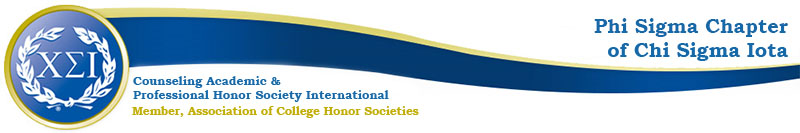 Phi Sigma Chapter Minutes September 21, 20204:30pmhttps://uncp.webex.com/meet/Nicole.StargellPresent: Vice PresidentDeputy PresidentTreasurer3 StudentsCFAWelcome!Fall ProjectsBlack Lives Matter Workgroup (Advocacy/Counselor Community Engagement)Contact Nicole.Stargell@uncp.edu if you would like to joinAttending OSID RoundtablesComplete the Campus Climate SurveyCPCE Study GroupsRocking and RollingConsider Extending through Winter BreakConsider a Weekend OptionPDAsTheme: The Professional CounselorOctober PDA 1: Speaker-Vanessa Doran, LCMHC, Past Phi Sigma VPDate/Time/Location-WebexAdvertising- StargellNovember PDA 2: Counseling Individuals Who Identify as Transgender: Ethical, Legal, and Practical Considerations Speaker- Stargell will extend invitationDate/Time/Location-11/10/20 4-5pmAdvertising-TAW OrganizersProvide a $100 stipend to 2020-2021 One-Hour PDA Presenters (excluding drive-in)VP MotionsAye’s Have ItNew BusinessOctoberWilmington MeetupVirtual10/12 at 6:30pmNC School Counselor Association Conference 11/4-6Virtual Graduate Student Poster SessionApplication Deadline 10/05: https://forms.gle/sB7AdVECTzcvZPEv8NCCA Conference: Week of February 22-27, 2021Fully Online	Student Poster Presentations Opportunity: https://nccounselingassociation.org/2021-conference-call-for-proposals/ Deadline October 16DecemberUgly Sweater Holiday Social Dec 4 or 11Counseling DepartmentFaculty & Students & StaffAll Students, not just membersPlanning Committee: VPEmail nicole.stargell@uncp.edu to helpSpring ProjectsWelcome Back Coffee BreakFundraiserTreasurerOnline Auction, Silent Auction, Raffle5th Annual Advocacy SummitTypically combined with the annual NCCA ConferenceInductionApril 2021OnlineSpring Meetings: FebruaryMarchAprilSpring PDAs: February—RS Looking Will Reach out to a potential speakerMarch— Annual Drive-In Conference03/25/2021OnlineNext meeting: 10/19/20Action Items: Dr. Stargell will reach out to 2 PDA Speakers Dr. Stargell will ask faculty about Holiday Social DateRS will reach out to Potential Spring PDA speaker